                                                                  BOURSE AUX OISEAUX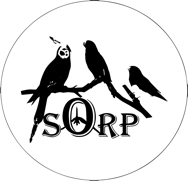        SOCIETE  ORNITHOLOGIQUE  DE  LA  REGION PARISIENNE                                             Dimanche 3 AVRIL 2022                                                                       Siège social: Mairie de Chelles - 77500 CHELLES                                                                                                                                                                                     SORP-    15 rue des Perdrix                                                                                      Visiteurs : de 9h00 à 16h30                          94490 ORMESSON sur MARNE                                                    06 88 90 67 86E-mail: contact@sorp.club Site : http://www.sorp.club                  	              Salle polyvalente – rue de Paradis                                                                                                                                                                       77390  COURTOMER Ce document, inscription, attestation sur l’honneur et engagement,est à retourner dûment rempli et signé pour le Mardi 29 mars 2022,accompagné  du règlement correspondantà  SORP  -  c/o Chemin des Fermes - Le Ru de Vrou - 77750 SAINT CYR SUR MORIN, tél : 06 88 90 67 86  -  Email: presidence@sorp.club NOM et Prénom: ………………………………….	N° de souche: (1) ….…….…(2)…….……      Club: ………………Téléphone : …………..…… Adresse Internet :…………………..……………………………        Fédération : …………..Participera à la Bourse de COURTOMER le dimanche 3 avril 2022.                                                                   Tarif : 10€ la table de 1,20 m Nombre de tables :         x 10,00 €            Volière 1m/1m)         x10,00 €     soit un total de :         ……      €  Règlement à la réservation, à l’ordre de la « SORP ».      par    Chèque	     ou	EspècesOiseaux présentés:ENGAGEMENT : Je m’engage à respecter les horaires de présence en ne quittant pas les lieux avant l’heure de fin prévue par le règlement : 16h.45.Attestation sur l’honneurNOM :  ……………………………………………………… Prénom :  ………………………Adresse : ……………………………………………………………………………………………………………………Je déclare :  (Faire une croix dans le "rond" correspondant)O   Ne pas avoir participé à une manifestation ornithologique à caractère international entre le 3 mars 2022 et le 3 avril 2022O Avoir participé à une manifestation ornithologique à caractère international entre le 3 mars 2022 et le 3 avril 2022. Si oui, lesquelles : (Donner le nom de l'organisateur, le pays, la date, le lieu, les espèces d'oiseaux que vous présentiez). Dans ce cas vous devrez fournir à l'engagement du 3 avril 20202 un certificat de votre vétérinaire daté de moins de 5 jours, certifiant que vos oiseaux présentés à CHELLES, sont indemnes de maladie.     J’affirme sur l’honneur que les oiseaux que je présente sont nés dans mon propre élevage, et ne sont pas en contact et n'ont pas été en contact avec des oiseaux ayant participés à une manifestation à caractère internationale------------------------------D'autre part je déclare sur l’honneur respecter les prescriptions de l’arrêté ministériel du 24 octobre 2005 relatif aux mesures de protection des oiseaux vis-à-vis de l’influenza aviaire, et notamment : - prendre les mesures nécessaires afin de limiter les contacts directs ou indirects avec les oiseaux vivant à l’état sauvage,- ne pas utiliser les eaux de surface pour le nettoyage des bâtiments et des matériels d’élevage ni pour l’abreuvement en l’absence d’un traitement d’inactivation d’un éventuel virus,- approvisionner les oiseaux d’élevage en aliments et en eau de boisson à l’intérieur des bâtiments ou au moyen de distributeurs protégés et inaccessibles aux oiseaux sauvages.Date et SignatureEspèces d'oiseauxNombre approximatif